ACTIVIDADES REALIZADAS DURANTE EL MES DE JULIO 2020.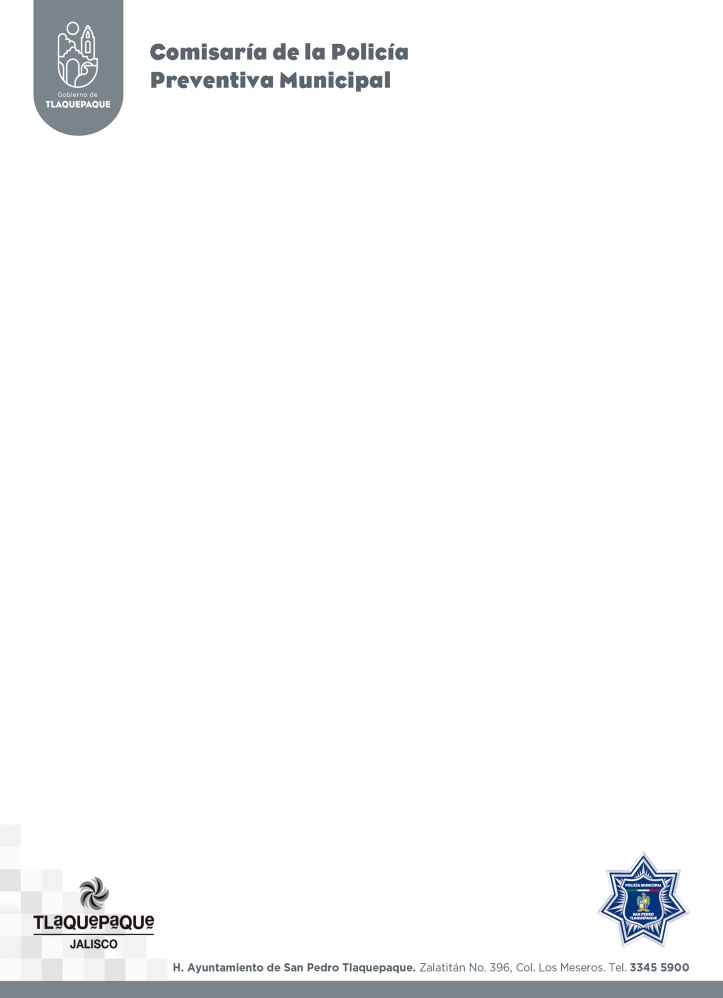 DOMINGOLUNESMARTESMIERCOLESJUEVESVIERNESSABADO1212:00 hrs. Reunión con el 1702 en la Col. Parques de la Victoria.345614:30 hrs. Acudí a la Col. Tlaquepaque para ver sobre los programas “Recuperando imagen Urbana”.714:30 hrs. Acudí a las Colonias San Pedrito y Las Liebres para ver sobre los programas “Recuperando imagen Urbana”.813:00 hrs. Nos presentamos en las Colonias La Guadalupana, El Campesino y el Vergel para quitarles las estructuras a los indigentes.9101112131415161718192009:00 hrs. Entrega de despensas en las Colonias Santibañez y Emiliano Zapata.21222313:00 hrs. Acudimos a la Col. Santa María Tequepexpan para quitarles la estructura a los indigentes.2425262710:00 Entrega de despensas en el Cerro del 4.28293031